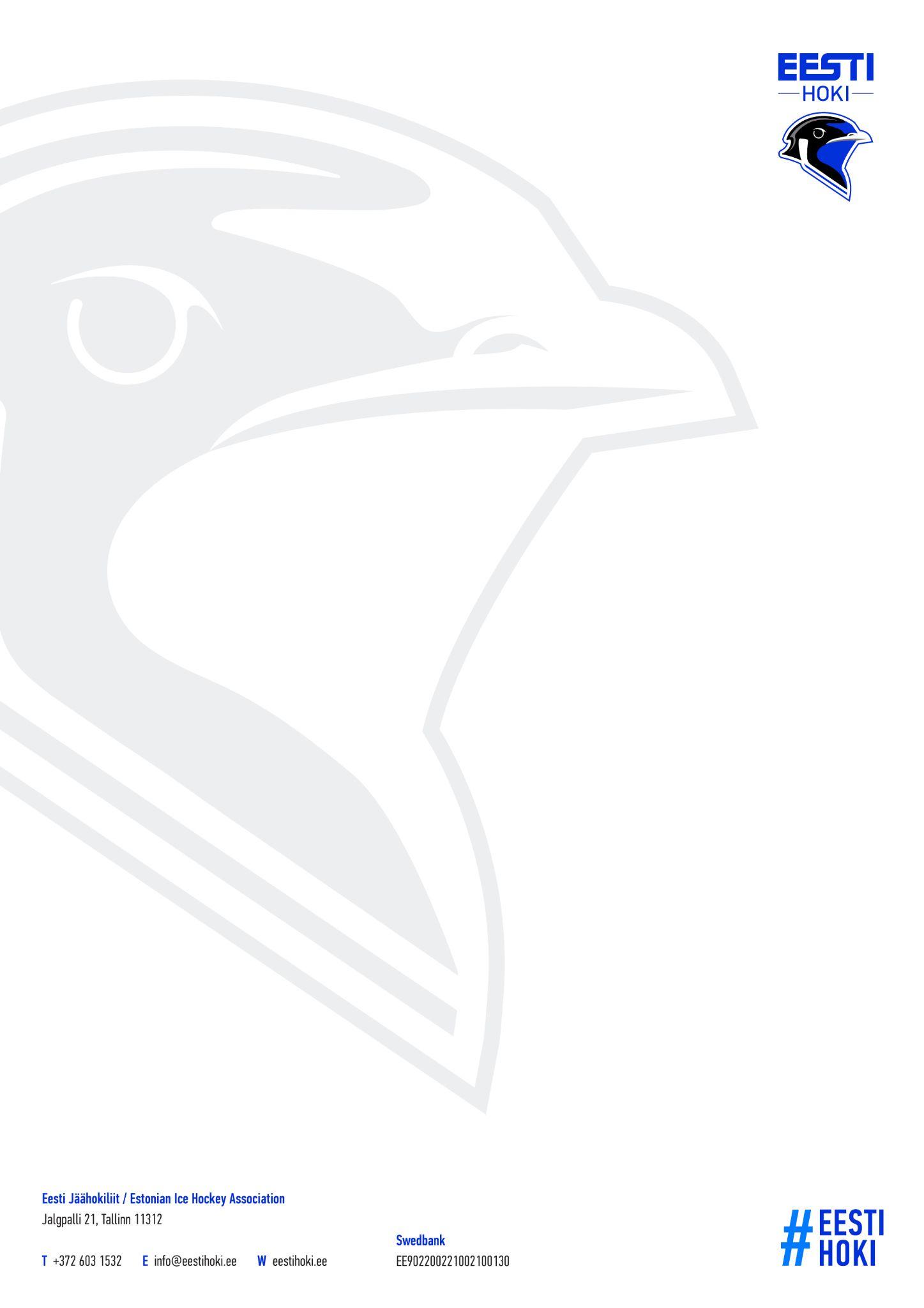 MÄNGIJA(TE) RENDILEPING 				Kuupäev …../……/………….. Mittetulundusühing …………………………..….. (edaspidi …………………….……..), registrikood …………………... , aadress…………………….……………, keda esindab juhatuse liige ……………………………………. ja Mittetulundusühing ………………………..….. (edaspidi …………………….……..), registrikood …………………... , aadress……………………………….…, keda esindab juhatuse liige …………………………………… leppisid käesoleva rendilepinguga kokku mängija(te) tähtajalise rentimise hokihooajal 202.../202..., see on alates 01.09.202... kuni 31.05.202... . (Kes?)…………….…………………………… annab ………………………………´ile rendile järgmise(d) mängija(d): 1) ………………………….. Mängijate tähtajalisele rendile andmisega ei anta üle mängijate mängijaõiguste omandit. Tähtajalise rendilepingu ajal ja pärast seda on mängijate mängijaõiguste omanik ……………………….. Käesoleva tähtajalise rendilepingu alusel toimub mängijate rentimine tasuta. /digitaalselt allkirjastatud/ 					/digitaalselt allkirjastatud/ ---------------------------------- 					--------------------------------- …………………….. juhatuse liige 		…………………….. juhatuse liige